Бесплатная юридическая помощь будет оказываться в консультативных пунктах и по телефонамВсероссийский день правовой помощи детям 19 ноября 2021 годаКонсультативные пунктыАдрес«Горячие» телефонные линии(код города 8-41643)Прокуратура города Свободногоул. Почтамтская, 955-92-46ПДН МО МВД «Свободненский»ул. Репина, 65-57-70Свободненский межмуниципальный филиал ФКУ УИИ УФСИН России по Амурской областиул. Кручинина, 55-47-04Управление образования администрации города Свободного (отдел опеки и попечительства)ул. Ленина, 68, каб. 2065-99-13ГБУ АО Свободненский комплексный центр социального обслуживания населения «Лада»ул. Орджоникидзе, 505-72-70Отдел по делам молодежи, семьи и детства администрации города Свободногоул. Ленина, 68, каб. 3023-06-80Отделение постинтернатного сопровождения и социальной адаптацииул. К. Маркса, 275-44-26Отделение подготовки и сопровождения замещающих семейул. К. Маркса, 275-44-26В этот день бесплатная юридическая помощь будет оказана детям, родителям, опекунам, приемным семьям, в том числе детям-сиротам, детям, оставшимся без попечения родителей, детям-инвалидам и иным лицам, участниками мероприятия по телефонам «горячих» линий, а также по предварительной записи на консультации.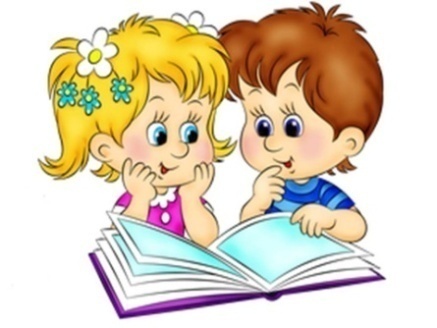 п/пНаименование организации Телефон п/пНаименование организации Телефон 1Управление Минюста России по Амурской области* 53-84-48 с 08.00 до 15.0014Нотариальная палата                       Амурской области52-20-29                     с 09.00 до 18.002Уполномоченный по правам ребенка в  Амурской области22-16-71                               с 09.00 до 16.0015Министерство здравоохранения  Амурской области200-7533Уполномоченный по правам человека в Амурской области*22-39-80                            с 09.00 до 16.0016МБУ центр развития молодежных и общественных инициатив «Выбор»*66-23-26                                  с 10.00 до 17.004Прокуратура Амурской области89246707034                            с 09.00 до 18.0017АРОООО Ассоциация юристов России89145571510                  с 09.00 до 17.005Управление МВД                        России по Амурской области59-42-06                            59-42-24                             с 08.30 до 17.00          18Управление занятости населения Амурской области49-31-02                            с 10.00 до 13.006Филиалы ФКУ УИИ УФСИН России по Амурской области39-31-58                                                  с 14.00 до 16.0019ГУ-Амурское региональное отделение Фонда социального страхования РФ99-31-7699-31-307ФКУ СИЗО УФСИН России по Амурской области59--54-58                             с 14.00 до 16.00                        20Управление Роскомнадзора                            по Амурской области49-40-28                               с 10.00 до16.008Министерство образования и науки Амурской области                     (ГАУ ДПО «Амурский областной институт развития образования»)89248455504                                 с 09.00 до 15.3021Управление Роспотребнадзора                  по Амурской области20-20-209Педагог медиатор МАОУ школа № 2 г.Благовещенска89145559796                                    с 14.00 до 16.0022УФНС России  по Амурской области390-512                                         с 09.00 до 16.0010Министерство социальной защиты населения Амурской области200-213                        с 09.00 до 17.0023Государственная инспекция труда Амурской области22-60-4111Управление ЗАГС Амурской области*44-15-30                        с 09.00 до 16.0024Отделение Пенсионного фонда РФ по Амурской области*8 800 600 02 38                              с 08.00 до 17.0012УФССП по Амурской области59-90-52                            с 09.00 до 16.0025Адвокаты-участники государственной системы бесплатной юридической помощиСписок адвокатов и                  контактные телефоны на сайте:http://advpalata28.ru https://mjust.amurobl.ru/13Отдел по обеспечению деятельности комиссии по делам несовершеннолетних при Управлении региональной безопасности и противодействия коррупции Амурской области496-400                          с 10.00 до 17.0025Адвокаты-участники государственной системы бесплатной юридической помощиСписок адвокатов и                  контактные телефоны на сайте:http://advpalata28.ru https://mjust.amurobl.ru/        * Предварительная запись на консультации будет осуществляться в период с 10 по 18 ноября.         Дополнительно с планом проведения Всероссийского дня правовой помощи детям можно ознакомится на официальном сайте Управления Минюста России по Амурской области  https://to28.minjust.gov.ru в разделе «Бесплатная юридическая помощь» в подразделе «День правовой помощи детям», а также на официальных сайтах участников мероприятия.        * Предварительная запись на консультации будет осуществляться в период с 10 по 18 ноября.         Дополнительно с планом проведения Всероссийского дня правовой помощи детям можно ознакомится на официальном сайте Управления Минюста России по Амурской области  https://to28.minjust.gov.ru в разделе «Бесплатная юридическая помощь» в подразделе «День правовой помощи детям», а также на официальных сайтах участников мероприятия.        * Предварительная запись на консультации будет осуществляться в период с 10 по 18 ноября.         Дополнительно с планом проведения Всероссийского дня правовой помощи детям можно ознакомится на официальном сайте Управления Минюста России по Амурской области  https://to28.minjust.gov.ru в разделе «Бесплатная юридическая помощь» в подразделе «День правовой помощи детям», а также на официальных сайтах участников мероприятия.        * Предварительная запись на консультации будет осуществляться в период с 10 по 18 ноября.         Дополнительно с планом проведения Всероссийского дня правовой помощи детям можно ознакомится на официальном сайте Управления Минюста России по Амурской области  https://to28.minjust.gov.ru в разделе «Бесплатная юридическая помощь» в подразделе «День правовой помощи детям», а также на официальных сайтах участников мероприятия.        * Предварительная запись на консультации будет осуществляться в период с 10 по 18 ноября.         Дополнительно с планом проведения Всероссийского дня правовой помощи детям можно ознакомится на официальном сайте Управления Минюста России по Амурской области  https://to28.minjust.gov.ru в разделе «Бесплатная юридическая помощь» в подразделе «День правовой помощи детям», а также на официальных сайтах участников мероприятия.        * Предварительная запись на консультации будет осуществляться в период с 10 по 18 ноября.         Дополнительно с планом проведения Всероссийского дня правовой помощи детям можно ознакомится на официальном сайте Управления Минюста России по Амурской области  https://to28.minjust.gov.ru в разделе «Бесплатная юридическая помощь» в подразделе «День правовой помощи детям», а также на официальных сайтах участников мероприятия.        * Предварительная запись на консультации будет осуществляться в период с 10 по 18 ноября.         Дополнительно с планом проведения Всероссийского дня правовой помощи детям можно ознакомится на официальном сайте Управления Минюста России по Амурской области  https://to28.minjust.gov.ru в разделе «Бесплатная юридическая помощь» в подразделе «День правовой помощи детям», а также на официальных сайтах участников мероприятия.